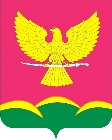 АДМИНИСТРАЦИЯ НОВОТИТАРОВСКОГОСЕЛЬСКОГО ПОСЕЛЕНИЯ ДИНСКОГО РАЙОНАПОСТАНОВЛЕНИЕот 12.05.2021                                                                                                   № 209станица НовотитаровскаяО включении в реестрмуниципальной собственности Новотитаровского сельского поселения Динского районамуниципального имуществаВ соответствии с Федеральным законом от 06.10.2003 № 131-ФЗ «Об общих принципах организации местного самоуправления в Российской Федерации», на основании статей 62, 63 Устава Новотитаровского сельского поселения Динского района, товарной накладной № 2 от 26.01.2021, № 4 от 09.03.2021, № 6 от 16.03.2021, № 29 от 18.03.2021, счета-фактуры № РЧ2-000018/5293 от 10.03.2021 и в целях усиления контроля за сохранностью и эффективным использованием объектов муниципальной собственности Новотитаровского сельского поселения Динского района, п о с т а н о в л я ю:Включить в реестр муниципальной собственности, в раздел Муниципальное бюджетное учреждение культуры «Культурно-досуговое объединение», муниципальное имущество согласно перечню (Приложение).Специалисту 1 категории финансово-экономического отдела (Грекова) внести изменения в реестр муниципальной собственности, в раздел Муниципальное бюджетное учреждение культуры «Культурно-досуговое объединение», согласно перечню (Приложение).Контроль за выполнением настоящего постановления оставляю за собой.Постановление вступает в силу со дня его подписания.Глава Новотитаровскогосельского поселения							    С. К. КошманПриложениек постановлению администрацииНовотитаровского сельскогопоселения Динского районаот 12.05.2021 г. № 209ПЕРЕЧЕНЬимущества, подлежащего включению в реестр муниципальной собственности Новотитаровского сельского поселения Динского районаНачальник финансово-экономического отдела						         А. А. Кожевникова№ п/пНаименование имуществаКоличествоСведения о балансовой (кадастровой) стоимости имущества, в руб.Дата возникновения и прекращения права муниципальной собственности на имущество1Облучатель рециркулятор РБ-18-Я-ФП-01 2-х ламповый передвижной234 000,0020212Система управления световыми приборами Sunlite Suite2-fc+usb/dmx112 500,0020213Стабилизатор Moza Aircross 2127 899,0020214Микшер ATEM Mini 131 860,0020215Hollyland Mars 400S151 765,0020216Витрина двери стекло111 300,002021